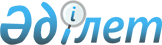 Табиғи сипаттағы төтенше жағдайды жариялау туралы
					
			Күшін жойған
			
			
		
					Қарағанды облысы Сәтбаев қаласының әкімінің 2021 жылғы 29 наурыздағы № 1 шешімі. Қарағанды облысының Әділет департаментінде 2021 жылғы 30 наурызда № 6268 болып тіркелді. Күші жойылды - Қарағанды облысы Сәтбаев қаласы әкімінің 2022 жылғы 16 ақпандағы № 1 шешімімен
      Ескерту. Күші жойылды - Қарағанды облысы Сәтбаев қаласы әкімінің 16.02.2022 № 1 шешімімен (алғашқы ресми жарияланған күнінен кейін күнтізбелік он күн өткен соң қолданысқа енгізіледі).
      Қазақстан Республикасының 2001 жылғы 23 қаңтардағы "Қазақстан Республикасындағы жергілікті мемлекеттік басқару және өзін-өзі басқару туралы" Заңының 33 бабының 1 тармағы 13) тармақшасына, Қазақстан Республикасының 2014 жылғы 11 сәуірдегі "Азаматтық қорғау туралы" Заңының 48 бабы және 50 бабының 2 тармағы 2) тармақшасына, Қазақстан Республикасы Үкіметінің 2014 жылғы 2 шілдедегі № 756 "Табиғи және техногендік сипаттағы төтенше жағдайлардың сыныптамасын белгілеу туралы" қаулысына сәйкес, Сәтбаев қаласының әкімі ШЕШІМ ЕТТІ:
      1. Сәтбаев қаласы аймағында табиғи сипаттағы төтенше жағдай жариялансын.
      2. Табиғи сипаттағы төтенше жағдайды жою басшысы болып Сәтбаев қаласы әкімінің орынбасары Б.Е.Абдрахаев тағайындалсын және осы шешімнен туындайтын тиісті іс-шараларды жүргізу тапсырылсын.
      3. Осы шешімнің орындалуын бақылау өзіме қалдырамын.
      4. Осы шешім алғаш ресми жарияланған күнінен бастап қолданысқа енгізіледі.
					© 2012. Қазақстан Республикасы Әділет министрлігінің «Қазақстан Республикасының Заңнама және құқықтық ақпарат институты» ШЖҚ РМК
				
      Сәтбаев қаласы әкімінің міндетін атқарушы

А. Толендина
